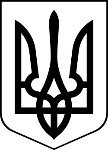 УкраїнаМЕНСЬКА МІСЬКА РАДАЧернігівська область(третя сесія восьмого скликання) РІШЕННЯ26 лютого 2021 року	№ 68Про відмову у наданні дозволу на розробку проєкту землеустрою гр. Євусу І.С. з метою передачі земельної ділянки в орендуРозглянувши звернення гр. Євуса Ігоря Сергійовича, щодо надання дозволу на розробку проєкту землеустрою щодо відведення земельної ділянки в оренду площею 0,0010 га для будівництва та обслуговування будівель торгівлі (код КВЦПЗ 03.07) на території Менської міської територіальної громади в межах м. Мена по вул. Сіверський шлях (біля Податкової інспекції), керуючись ст. 12, п.1 ст.134 Земельного кодексу України та п.34 ст. 26 Закону України «Про місцеве самоврядування в Україні» Менська міська рада ВИРІШИЛА:Відмовити у наданні дозволу на розробку проєкту землеустрою щодо відведення земельної ділянки в оренду площею 0,0010 га для будівництва та обслуговування будівель торгівлі (код КВЦПЗ 03.07) на території Менської міської територіальної громади в межах м. Мена по вул. Сіверський шлях (біля Податкової інспекції), відповідно до поданих графічних матеріалів, у зв’язку з тим, що земельна ділянка підлягає продажу (окремими лотами) на конкурентних засадах (земельних торгах).Включити земельну ділянку площею 0,0010 га для будівництва та обслуговування будівель торгівлі (код КВЦПЗ 03.07), на території Менської міської територіальної громади в межах м. Мена по вул. Сіверський шлях (відповідно до поданих графічних матеріалів) до переліку земельних ділянок, право оренди якої буде продано на земельних торгах (аукціоні).Контроль за виконанням рішення покласти на постійну комісію з питань містобудування, будівництва, земельних відносин та охорони природи та на заступника міського голови з питань діяльності виконавчого комітету Менської міської ради В.І. Гнипа.Міський голова								Г.А.Примаков